Evolite Tri Creatine Malate - najlepiej rozpuszczalna i stabilnie chemiczna forma kreatynySzukasz skutecznego sposobu na poprawienie swoich wyników siłowych? Chcesz osiągnąć wymarzoną sylwetkę, jednak regularne treningi na siłowni nie przynoszą zadowalających efektów? Odżywka Tri Creatine Malate marki Evolite pozwoli Ci przyśpieszyć efektywność wykonywanych ćwiczeń. Sprawdź, jak działa!Czym jest Tri Creatine Malate?Tri Creatine Malate to wysoce skuteczny jabłczan kreatyny marki Evolite. Jego stosowanie już w krótkim czasie pozwala poprawić sprawność i wydolność mięśni. Produkt ten poprawia anabolizm oraz przyczynia się do poprawy regeneracji po treningowej oraz wzrostu nie tylko masy, lecz także siły mięśniowej. W jednej porcji produktu zawarta jest duża ilość, doskonale rozpuszczalnej i stabilnej chemicznie formy kreatyny. Kreatyna Evolite Tri Creatine Malate dostępna jest o smaku gumy balonowej.Kto powinien stosować kreatynę?Kreatyna to jeden z najpopularniejszych na siłowniach suplementów diety. Przeznaczony jest dla wszystkich sportowców, którzy marzą o umięśnionej, atletycznej sylwetce. Poleca się ją również w celu zwiększenia siły i wytrzymałości organizmu. Warto również zastosować ją w przypadku stagnacji mięśniowej. Kreatyna bowiem jest w stanie pobudzić mięśnie do rozwoju. Preparaty takie jak Evolite Tri Creatine Malate są niezastąpione w osiągnięciu wymarzonej sylwetki, co potwierdza wielu sportowców i kulturystów.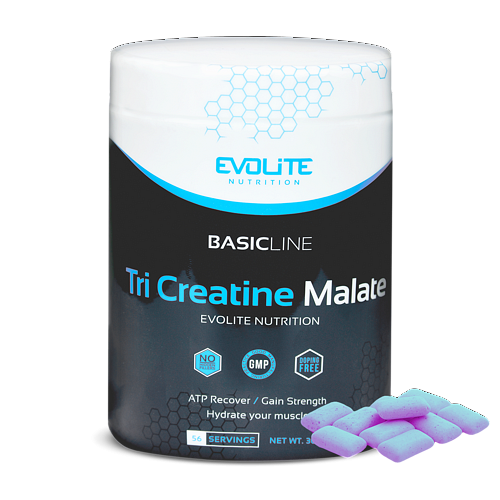 